Group Activity: Computers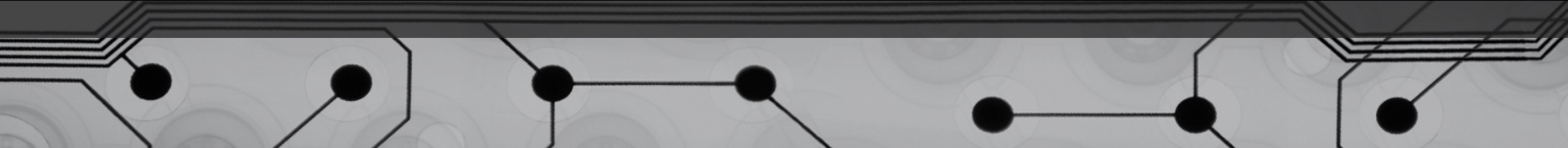 1: Draw a line to the parts of the computer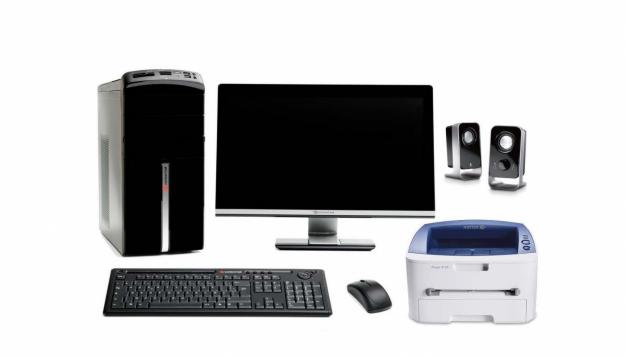 Central Processing UnitMonitorKeyboardMousePrinterSpeakers2: Find 10 devices that use computer chips to function3: Use a spreadsheet program to write and organize informationGroup Activity – Cameras1: Identify what each part of the camera does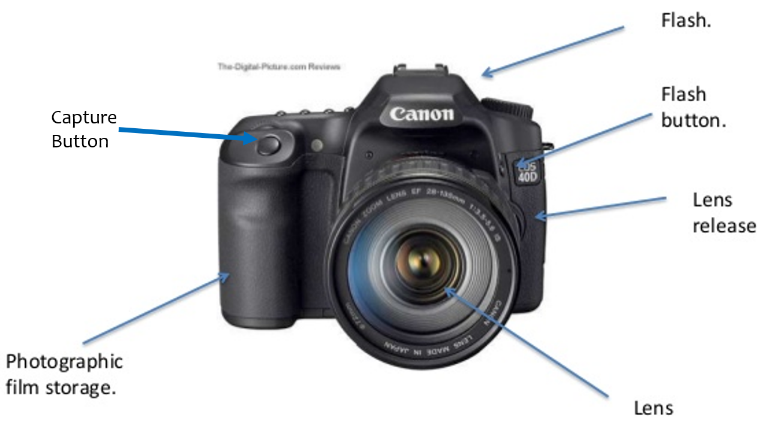 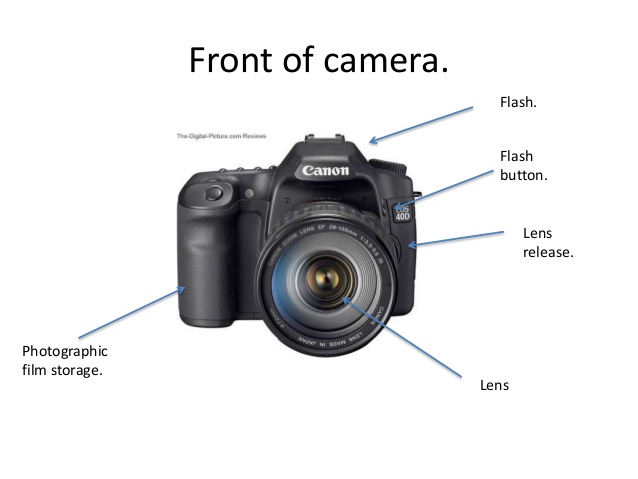 2: What does photography provide to modern life?________________________________________________________________________________________________3: Take 10 pictures to share at our next meetingLearning AdventureWhat is Technology______________________________________________________________________________________________________________________________________________________________________________How is Technology Used in:Communication:____________________________________________________________________________________________________________________Business:____________________________________________________________________________________________________________________Construction:____________________________________________________________________________________________________________________Sports:____________________________________________________________________________________________________________________Entertainment:____________________________________________________________________________________________________________________